Second Round of Consultation on Requirements for Third-party Service Providers Citation: Ministry of Health. 2020. Second Round of Consultation on Requirements for Third-party Service Providers. Wellington: Ministry of Health.Published in September 2020 by the Ministry of Health
PO Box 5013, Wellington 6140, New ZealandISBN 978-1-99-002938-7 (online)
HP 7470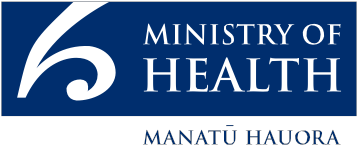 This document is available at health.govt.nzContentsThis consultation	2Why are we consulting	2How to provide feedback	2Contact	2Introduction	3Purpose and commencement	3Scope	3Submission form	4Your details	4Additional information	4Privacy	4Please return this form	4Consultation questions	5Purpose and commencement	5Proposed wording for the affected codes of practice in Appendix 1	5Appendix 1	6This consultationWhy are we consultingThe codes of practice included in this consultation were published under the Radiation Safety Act 2016 (the Act) with requirements for managing entities to use an external service that is either approved by the Director for Radiation Safety or maintains laboratory accreditation under ISO/IEC 17025, or internal capability validated by a qualified expert for individual dosimetry monitoring and leak testing.After the publication of the non-medical codes of practice (ORS C8, C9, C10, C11 and C12), the Office of Radiation Safety (ORS) received feedback that this approach might not be feasible for some external service providers, and a suggestion that we ask the wider sector for their view on this.Through the adoption of ISO/IEC17025: General requirements for the competence of testing and calibration laboratories, ORS intended to address feedback received during the initial round of consultation and establish a framework for every person dealing with radiation sources to prevent harmful effects from the use of ionising radiation. However, further feedback received by ORS after the publication of the codes showed that people have different viewpoints of the most appropriate approach to achieve reliability and uniformity of monitoring and testing outcomes. Therefore, ORS invites your feedback on the specified matters in this consultation.How to provide feedbackYou can provide feedback by sending an electronic submission to orsenquiries@health.govt.nz using the Consultation questions section of this consultation document.The closing date for submissions is 31 October 2020.ContactThe Director’s contact details are:IntroductionPurpose The Radiation Safety Act 2016 requires every person dealing with a radiation source to comply with the fundamental requirements set out in the Act including those who carry out any other activity or practice involving the radiation source. To specify operational requirements for those who carry out activities or services as a third-party service provider associated with individual dosimetry monitoring and leak testing, the Director has adopted the ISO/IEC17025: General requirements for the competence of testing and calibration laboratories pursuant to Section 8.7 and 8.71 of the IAEA General Safety Guide No. GSG-7 for Occupational Radiation Protection. This Guide sets out general considerations for a regulatory body when establishing its regulatory framework around management system for service providers.ScopeThe scope of this consultation applies to the clauses that require managing entities to use internal capability validated by a qualified expert or an external service maintains a certain international standard for individual dosimetry monitoring and leak testing. The affected codes of practice by this consultation are:Code of Practice for Diagnostic and Interventional Radiology: ORS C1Code of Practice for Nuclear Medicine: ORS C2Code of Practice for Radiation Therapy: ORS C3Code of Practice for Industrial Radiography: ORS C7Code of Practice for Non-medical Irradiators: ORS C8Code of Practice for Veterinary Radiation: ORS C9Code of Practice for Irradiating Apparatus: ORS C10Code of Practice for Unsealed Radioactive Material: ORS C11 Code of Practice for Sealed Radioactive Material: ORSC12.Refer to Appendix 1 below for the affected clauses of each code of practice.Submission formYour detailsAdditional informationI am, or I represent an organisation that is, based in:I am, or I represent, a: (tick all that apply)PrivacyWe may publish submissions on the Ministry’s website. If you are submitting as an individual, we will automatically remove your personal details and any identifiable information.If you do not want your submission published on the Ministry’s website, please tick this box:	Do not publish this submission.Your submission will be subject to requests made under the Official Information Act. If you want your personal details removed from your submission, please tick this box:	Remove my personal details from responses to Official Information Act requests.Please return this form:By email to:	orsenquiries@health.govt.nzConsultation questionsThe Office of Radiation Safety is seeking comments on the following:Purpose Do you agree that the Director’s intention to achieve an acceptable standard for monitoring or testing outcomes provided either by validated internal capability or external services that maintain a certain international certification or accreditation is appropriate?If no, please provide alternative suggestions for the scope of this code.Proposed wording for the affected codes of practice in Appendix 12.	Do you think that the proposed wording in bold in Appendix 1 below aligns with the Director’s intention and the IAEA’s recommendations for third party service providers?If no, please provide details of parties that should/should not be included and any changes that should be made to the descriptions.Appendix 1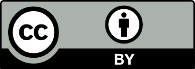 This work is licensed under the Creative Commons Attribution 4.0 International licence. In essence, you are free to: share ie, copy and redistribute the material in any medium or format; adapt ie, remix, transform and build upon the material. You must give appropriate credit, provide a link to the licence and indicate if changes were made.Office of Radiation Safety
PO Box 5013
Wellington 6140
Email: orsenquiries@health.govt.nz
Fax: 04 496 2340This submission was completed by:	(name)Address:	(street/box number)	(town/city)Email:Organisation (if applicable):Position (if applicable):New ZealandAustraliaOther (please specify):Servicing engineerOrganisation that uses/stores materialOrganisation that uses/stores materialRadiation security officerOther (please specify):YesNoYesNoAffected codes and clausesPublished requirementsProposed wording in this consultationMonitoring and measurement sectionMonitoring and measurement sectionMonitoring and measurement sectionORS C1 Code of Practice for Diagnostic and Interventional Radiology, Clause 13(b)ORS C2 Code of Practice for Nuclear Medicine, Clause 11(b)ORS C3 Code of Practice for Radiation Therapy, Clause 13(b)ORS C7 Code of Practice for Industrial Radiography, Clause 10(b)In order to satisfy the monitoring and measurement requirements, the managing entity must: b) for continuous individual monitoring, use an external service or internal capability only if that service or capability: is approved by the Director returns results within 20 working days of receiving all necessary raw information.In order to satisfy the monitoring and measurement requirements, the managing entity must: b) for continuous individual monitoring,  use internal capability validated by a qualified expert; oruse an external service that maintains either laboratory accreditation under ISO/IEC 17025 for an appropriate scope or accuracy and uniformity of results by participating in ongoing intercomparison exercises if using other suitable international standardsuse an external service or internal capability that returns results to the managing entity within 20 working days of receiving all necessary raw information.ORS C8 Code of Practice for Non-medical Irradiators, Clause 7(b)ORS C9 Code of Practice for Veterinary Radiation, Clause 11(b)ORS C10 Code of Practice for Irradiating Apparatus, Clause 10(b)ORS C11 Code of Practice for Unsealed Radioactive Material, Clause 10(b)ORSC12 Code of Practice for Sealed Radioactive Material, Clause 10(b)To satisfy the monitoring and measurement requirements, the managing entity must: (a) use appropriate monitoring equipment (b) for continuous individual monitoring, use an external service that: maintains laboratory accreditation under ISO/IEC 17025 for ionising radiation dosimetry; and returns results to the managing entity within 20 working days of receiving all necessary raw information.In order to satisfy the monitoring and measurement requirements, the managing entity must: b) for continuous individual monitoring,  use internal capability validated by a qualified expert; oruse an external service that maintains either laboratory accreditation under ISO/IEC 17025 for an appropriate scope or accuracy and uniformity of results by participating in ongoing intercomparison exercises if using other suitable international standardsuse an external service or internal capability that returns results to the managing entity within 20 working days of receiving all necessary raw information.Sources or equipment sectionSources or equipment sectionSources or equipment sectionORS C8 Code of Practice for Non-medical Irradiators, Clause 3(i)(iv)ORS C11 Code of Practice for Unsealed Radioactive Material, Clause 4(c)(iv)ORSC12 Code of Practice for Sealed Radioactive Material, Clause 4(c)(iv)The managing entity must: conduct leak tests of sealed sources to confirm that there is no leakage of radioactive material: using an external service that maintains laboratory accreditation under ISO/IEC 17025 for ionising radiation dosimetry, or internal capability validated by a qualified expertThe managing entity must: conduct leak tests of sealed sources to confirm that there is no leakage of radioactive material:  using internal capability by a qualified expert; orusing an external service that maintains either laboratory accreditation under ISO/IEC 17025 for an appropriate scope or accuracy and uniformity of results by participating in ongoing intercomparison exercises if using other suitable international standards 